Visiting Greek Gods and GoddessesSituation 3 Athena and Ares are fighting (German team)Task 1Look at the picture and study the situation 3.Complete the mind-map below! 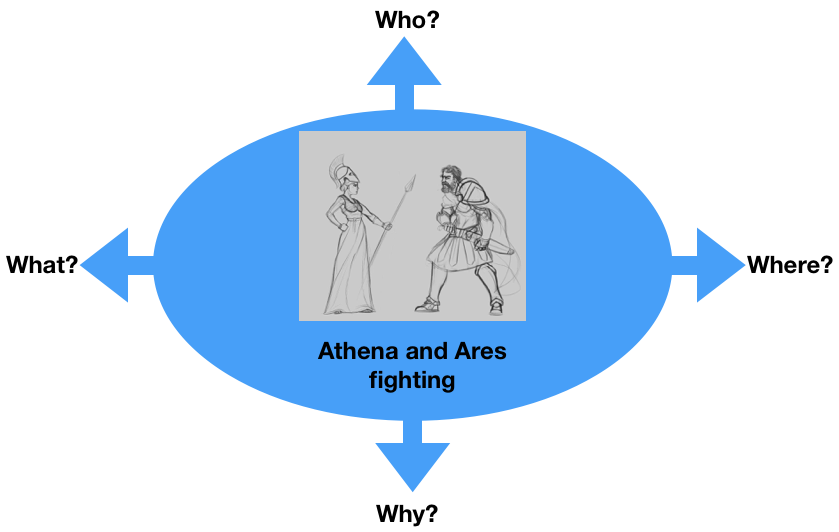 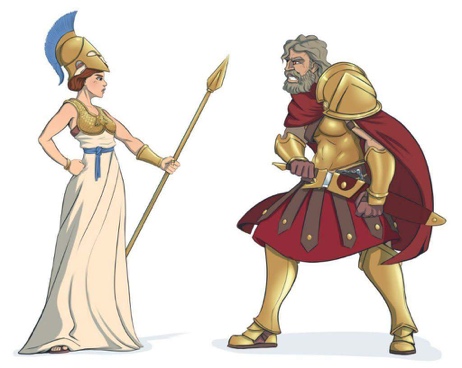 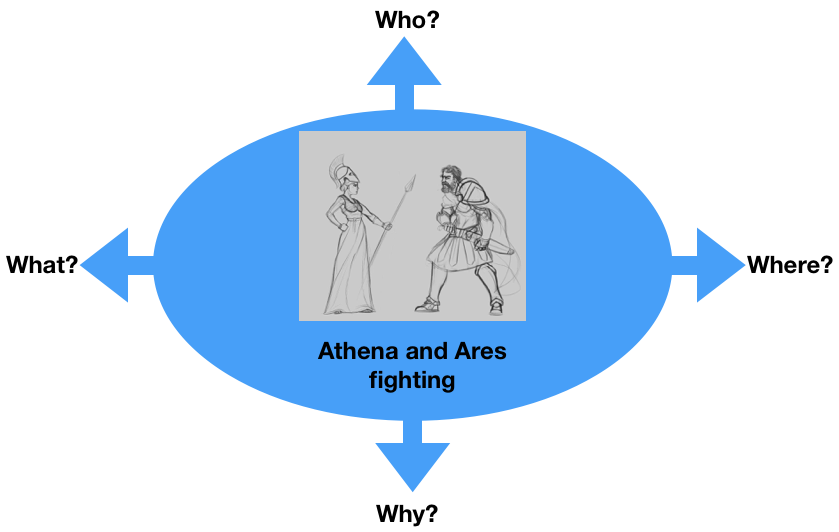 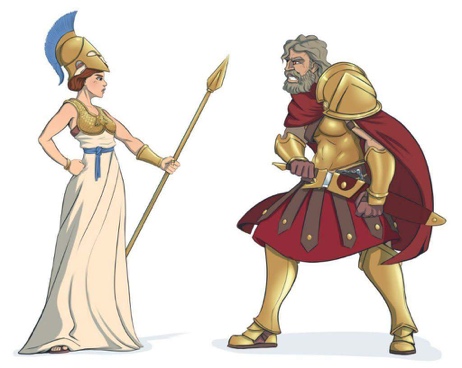 Task 2Athena and Ares are fighting because of the future of Europe. 
What are they fighting for? For example:PeaceCivil RightsSolidarityYour suggestion…..Discuss in the group. Task 3 Write a dialogue using Task 1 and 2. Express the emotions of Athena and Ares (e.g. angry, lovely, happy, anxious… etc.). Use the worksheet “Act 3”.Worksheet Act 3 Write down the dialogue:
the introduction of the narrator, the dialogue of Athena and Ares, the emotions to expressIntroduction: they meet at the Olympic and have a heated argument about divine food because areas does not want to share with Athena.Athena: why don't you want to share with me the divine food belongs to all of us, lets fight fore it Ares: I don't want to share with a woman who is weaker than me Athena: I'll show you that I can fight like a manAres: you underestimate my power little girl Athena: Rein your tongue I'm a god tooAres: Well, so be it I will break you so that you are no longer worthy of calling yourself a goddessAthena: Even if you are strong, I will defeat you because you are arrogant and run too fastAres: wait what are you doing here that’s not your business Zeusss …